Publicado en Barcelona el 02/09/2020 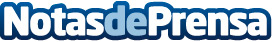 Electroking presenta 3 + 1 electrodomésticos básicos para el hogarEstos son los electrodomésticos indispensables que no pueden faltar en ningún hogarDatos de contacto:ElectroKing932779722 Nota de prensa publicada en: https://www.notasdeprensa.es/electroking-presenta-3-1-electrodomesticos Categorias: Nacional Imágen y sonido Interiorismo E-Commerce Consumo Dispositivos móviles Electrodomésticos Innovación Tecnológica http://www.notasdeprensa.es